от 16 октября 2015 года								                 № 1188Об утверждении отчета об исполнении бюджета городского округа 
город Шахунья Нижегородской области за 9 месяцев 2015 годаВ соответствии со статьей 264.2 Бюджетного кодекса Российской Федерации, решением Совета депутатов городского округа город Шахунья Нижегородской области  от 23 ноября 2012 года N 9-1 «Об утверждении Положения о бюджетном процессе в городском округе город Шахунья» администрация городского округа город Шахунья 
п о с т а н о в л я е т:1. Утвердить прилагаемый отчет об исполнении бюджета городского округа город Шахунья  Нижегородской области за 9 месяцев 2015 года по доходам в сумме 678 717,30728 тысяч рублей, по расходам в сумме 648 584,25874тысяч рублей, 
с превышением доходов над расходами (профицит бюджета) в сумме   30133,04854 тысяч рублей, со следующими показателями:доходов бюджета по кодам видов доходов, подвидов доходов классификации операций сектора государственного управления, относящихся к доходам бюджета, согласно приложению 1 к настоящему постановлению;распределение ассигнований  по разделам и подразделам  классификации расходов  согласно приложению 2 к настоящему постановлению;ведомственной структуры расходов  бюджета городского округа  согласно приложению 3 к настоящему постановлению;источников финансирования дефицита бюджета по кодам групп, подгрупп, статей, видов источников финансирования дефицитов бюджетов классификации операций сектора государственного управления, относящихся к источникам финансирования дефицитов бюджетов согласно приложению 4 к настоящему постановлению;распределение бюджетных ассигнований по целевым статьям (муниципальным программам и непрограммным направлениям деятельности), группам видов расходов классификации расходов бюджета городского округа согласно приложению 5 к настоящему постановлению.2. Начальнику общего отдела администрации городского округа город Шахунья области обеспечить размещение настоящего постановления на официальном сайте администрации городского округа город Шахунья.3. Контроль за исполнением настоящего постановления оставляю за собой.Глава администрации городскогоокруга город Шахунья								        Р.В.Кошелев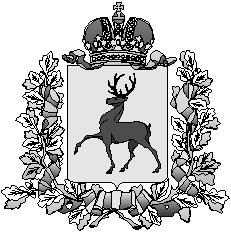 Администрация городского округа город ШахуньяНижегородской областиП О С Т А Н О В Л Е Н И Е